№ п/пНаименование товараНаименование показателя, технического, функционального параметра, ед. изм. ПоказателяНаименование показателя, технического, функционального параметра, ед. изм. Показателя1Игровой комплексПримерный эскиз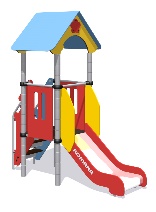 Конструктивно игровой комплекс должна быть выполнена в виде металлических стоек с присоединенными с помощью хомутов площадками и встраиваемым оборудованием: горки, лазы, ограждения, крыши. Металлические детали окрашены полимерной порошковой эмалью методом запекания. Порошковая эмаль имеет высокую стойкость к климатическим условиям и эстетичный внешний вид.Детали из фанеры окрашены краской «НОРДИКА» или эквивалент на основе акрилата и покрыты лаком «ТЕКНОКОАТ» или эквивалент. Покрытие создает сильную износостойкую поверхность. Выступающие крепежные элементы закрыты декоративными заглушками из полиэтилена.  Торцы труб закрыты пластиковыми заглушками.Все крепежные элементы должны быть оцинкованы.Монтаж производится путем бетонирования стоек, грунтозацепов или анкеров.Конструктивно игровой комплекс должна быть выполнена в виде металлических стоек с присоединенными с помощью хомутов площадками и встраиваемым оборудованием: горки, лазы, ограждения, крыши. Металлические детали окрашены полимерной порошковой эмалью методом запекания. Порошковая эмаль имеет высокую стойкость к климатическим условиям и эстетичный внешний вид.Детали из фанеры окрашены краской «НОРДИКА» или эквивалент на основе акрилата и покрыты лаком «ТЕКНОКОАТ» или эквивалент. Покрытие создает сильную износостойкую поверхность. Выступающие крепежные элементы закрыты декоративными заглушками из полиэтилена.  Торцы труб закрыты пластиковыми заглушками.Все крепежные элементы должны быть оцинкованы.Монтаж производится путем бетонирования стоек, грунтозацепов или анкеров.1Игровой комплексПримерный эскизВнешние размерыВнешние размеры1Игровой комплексПримерный эскизДлина, ±20 мм22231Игровой комплексПримерный эскизШирина, ±20 мм10131Игровой комплексПримерный эскизВысота, ±20 мм24241Игровой комплексПримерный эскизКомплектацияКомплектация1Игровой комплексПримерный эскизКрыша, шт.11Игровой комплексПримерный эскизПлощадка 700 мм, шт.11Игровой комплексПримерный эскизСтойка, шт.41Игровой комплексПримерный эскизГорка прямая (h=650мм), шт.11Игровой комплексПримерный эскизОграждение 700 (1), шт.21Игровой комплексПримерный эскизОграждение 700 (2), шт.11Игровой комплексПримерный эскизЛестница входная 650, шт.11Игровой комплексПримерный эскизОбойма, шт.4Площадка 700ммПлощадка 700ммПлощадка должна состоять из каркаса, настила и крепежных элементов. Настил должен быть выполнен из фанеры ФОФ с высокой водо- и износостойкостью, с антискользящим покрытием толщиной не менее 15 мм. Настил представляет собой квадрат 700*700 мм(+-10мм) с вырезанными по углам сегментами. Настил должен крепиться к каркасу посредством не менее восьми болтовых соединений. Размеры площадки должны быть не более 700*700 ммПлощадка должна состоять из каркаса, настила и крепежных элементов. Настил должен быть выполнен из фанеры ФОФ с высокой водо- и износостойкостью, с антискользящим покрытием толщиной не менее 15 мм. Настил представляет собой квадрат 700*700 мм(+-10мм) с вырезанными по углам сегментами. Настил должен крепиться к каркасу посредством не менее восьми болтовых соединений. Размеры площадки должны быть не более 700*700 ммСтойкиСтойкиСтойки комплекса должны быть изготовлены из стальной трубы диаметром не менее 76 мм с толщиной стенки не менее 2 мм, с кольцевыми канавками через каждые 150мм, для точной установки элементов комплекса по высоте. Канавки должны наносится методом холодного деформирования накатными роликами. Используются для фиксации обойм в виде двух стальных полухомутов, облитых пластиком, которые стягиваются между собой болтами. При помощи таких обойм к стойкам присоединяется площадка 900.Стойки комплекса должны быть изготовлены из стальной трубы диаметром не менее 76 мм с толщиной стенки не менее 2 мм, с кольцевыми канавками через каждые 150мм, для точной установки элементов комплекса по высоте. Канавки должны наносится методом холодного деформирования накатными роликами. Используются для фиксации обойм в виде двух стальных полухомутов, облитых пластиком, которые стягиваются между собой болтами. При помощи таких обойм к стойкам присоединяется площадка 900.Горка 650 ммГорка 650 ммГорка должна состоять из следующих элементов:- бортов – 2 шт.;- плинтусов – 2 шт.;- связей – 6 шт;- связи крайней – 1 шт;- скат – 1 шт.;- грунтозацепов – 2 шт.- ударогасящих элементов  Скат горки должен быть изготовлен из единого листа нержавеющей стали толщиной одна целая пять десятых мм размерами не менее 495*1364 мм. В нижней части ската стальной лист должен быть изогнут с радиусом закругления не более 60 мм. На скате должны быть участки скольжения длиной не менее 596 мм и торможения длиной не менее 268 мм, радиус гиба между которыми должен быть не менее r=450 мм.Угол наклона участка скольжения должен составлять тридцать семь градусов.Длина горки – 1088 мм.Поверху скат горки должен укреплять плинтус, который должен присоединяться к борту горки болтовыми соединениями. Плинтус должен быть изготовлен из влагостойкой фанеры ФСФ Под скатом скольжения горки крепится опора из фанеры толщиной не меньше 9 мм (1151х299 мм), а также для создания жесткости конструкции к бортам горки должны быть закреплены 6 связей, изготовленные из металлического листа толщиной не менее 2,5 мм в виде «П»-образной скобы и одна связь (крайняя) из листа толщиной не менее 4,0 мм.Борта горки должны быть выполнены из влагостойкой фанеры ФСФ толщиной не менее 18 мм длиной 1300 мм и высотой не менее 372 мм. Борта горки должны возвышаться над уровнем ската не менее, чем на 120 мм.Горка должна состоять из следующих элементов:- бортов – 2 шт.;- плинтусов – 2 шт.;- связей – 6 шт;- связи крайней – 1 шт;- скат – 1 шт.;- грунтозацепов – 2 шт.- ударогасящих элементов  Скат горки должен быть изготовлен из единого листа нержавеющей стали толщиной одна целая пять десятых мм размерами не менее 495*1364 мм. В нижней части ската стальной лист должен быть изогнут с радиусом закругления не более 60 мм. На скате должны быть участки скольжения длиной не менее 596 мм и торможения длиной не менее 268 мм, радиус гиба между которыми должен быть не менее r=450 мм.Угол наклона участка скольжения должен составлять тридцать семь градусов.Длина горки – 1088 мм.Поверху скат горки должен укреплять плинтус, который должен присоединяться к борту горки болтовыми соединениями. Плинтус должен быть изготовлен из влагостойкой фанеры ФСФ Под скатом скольжения горки крепится опора из фанеры толщиной не меньше 9 мм (1151х299 мм), а также для создания жесткости конструкции к бортам горки должны быть закреплены 6 связей, изготовленные из металлического листа толщиной не менее 2,5 мм в виде «П»-образной скобы и одна связь (крайняя) из листа толщиной не менее 4,0 мм.Борта горки должны быть выполнены из влагостойкой фанеры ФСФ толщиной не менее 18 мм длиной 1300 мм и высотой не менее 372 мм. Борта горки должны возвышаться над уровнем ската не менее, чем на 120 мм.КрышаКрышаКрыша домика должна быть разборной и представлять собой двухскатную конструкцию. Прямоугольные скаты размерами не менее 900*710 мм должны быть выполнены из фанеры ФСФ толщиной не менее 9 мм. Нижние углы скатов крыши должны быть закруглены с радиусом закругления не менее r=80 мм. Скаты крыши должны крепиться между собой кронштейнами 35*35. С боков двухскатной крыши должны быть установлены декоративные наличники. Боковые декоративные ребра крыши должны быть изготовлены из водостойкой фанеры толщиной 15 мм - шлифованной, повышенной водостойкости (ФСФ), окрашенной высокоглянцевой отделочной краской на алкидной основе, стойкой ко внешнему и внутреннему воздействию; глянец краски составляет 85%. Размеры крыши должны быть не менее 900*1018*500 мм (+-10мм). Элементы крыши не должны иметь острых углов, края фанерных элементов крыши закруглены по всему периметру радиусом не менее 3 ммКрыша домика должна быть разборной и представлять собой двухскатную конструкцию. Прямоугольные скаты размерами не менее 900*710 мм должны быть выполнены из фанеры ФСФ толщиной не менее 9 мм. Нижние углы скатов крыши должны быть закруглены с радиусом закругления не менее r=80 мм. Скаты крыши должны крепиться между собой кронштейнами 35*35. С боков двухскатной крыши должны быть установлены декоративные наличники. Боковые декоративные ребра крыши должны быть изготовлены из водостойкой фанеры толщиной 15 мм - шлифованной, повышенной водостойкости (ФСФ), окрашенной высокоглянцевой отделочной краской на алкидной основе, стойкой ко внешнему и внутреннему воздействию; глянец краски составляет 85%. Размеры крыши должны быть не менее 900*1018*500 мм (+-10мм). Элементы крыши не должны иметь острых углов, края фанерных элементов крыши закруглены по всему периметру радиусом не менее 3 ммЛестница входная 650Лестница входная 650Лестница должна состоять из:- перила – 2 шт.- боковина – 2 шт.,- ступень – 4 шт.,- борт - 1 шт.Габариты лестницы должны быть 700*447*1747 мм (+-20мм). Перила лестницы должны быть изготовлены из металлической трубы размерами не менее 32*2 мм длиной не менее 1449 мм. К перилам при помощи резьбовых соединений должны крепиться боковины ромбовидной формы, изготовленные из влагостойкой фанеры толщиной не менее 18 мм. Габаритные размеры боковин не менее 409*1289 мм. Ступени размерами не более 150*412 мм должны быть изготовлены из фанеры ФОФ с высокой водо- и износостойкостью, с антискользящим покрытием толщиной не менее 18 мм. Ступени должны крепиться к металлическим кронштейнам посредством резьбовых соединений. Кронштейны должны быть изготовлены из металлического листа толщиной не менее 2 мм, длина кронштейнов не менее  412 мм, ширина и высота не менее 108 мм. Кронштейны должны крепиться к боковинам лестницы  посредством резьбовых соединений. В целях безопасности, для исключения случаев застревания одежды и частей тела ребенка между площадкой и последней ступенью должен быть установлен вертикальный борт размерами не менее 64*408 мм, изготовленный из фанеры ФОФ с высокой водо- и износостойкостью, с антискользящим покрытием толщиной не менее 18 мм.Лестница должна состоять из:- перила – 2 шт.- боковина – 2 шт.,- ступень – 4 шт.,- борт - 1 шт.Габариты лестницы должны быть 700*447*1747 мм (+-20мм). Перила лестницы должны быть изготовлены из металлической трубы размерами не менее 32*2 мм длиной не менее 1449 мм. К перилам при помощи резьбовых соединений должны крепиться боковины ромбовидной формы, изготовленные из влагостойкой фанеры толщиной не менее 18 мм. Габаритные размеры боковин не менее 409*1289 мм. Ступени размерами не более 150*412 мм должны быть изготовлены из фанеры ФОФ с высокой водо- и износостойкостью, с антискользящим покрытием толщиной не менее 18 мм. Ступени должны крепиться к металлическим кронштейнам посредством резьбовых соединений. Кронштейны должны быть изготовлены из металлического листа толщиной не менее 2 мм, длина кронштейнов не менее  412 мм, ширина и высота не менее 108 мм. Кронштейны должны крепиться к боковинам лестницы  посредством резьбовых соединений. В целях безопасности, для исключения случаев застревания одежды и частей тела ребенка между площадкой и последней ступенью должен быть установлен вертикальный борт размерами не менее 64*408 мм, изготовленный из фанеры ФОФ с высокой водо- и износостойкостью, с антискользящим покрытием толщиной не менее 18 мм.Ограждение 700 (1), шт.Ограждение 700 (1), шт.Ограждение устанавливается для безопасного нахождения детей на площадке и должно быть изготовлено из влагостойкой фанеры ФСФ толщиной не менее 15 мм в виде прямоугольника. Размеры ограждения должны быть не менее 495*740 мм, в центре должны находиться два овальных вертикальных отверстия размерами не менее 80*415 мм, с радиусом закругления с обеих сторон не боле 40 мм, расстояние между отверстиями должно быть 110 мм. Ограждение должно крепиться снизу к каркасу площадки при помощи резьбовых соединений и к стойкам при помощи двух обойм.Ограждение устанавливается для безопасного нахождения детей на площадке и должно быть изготовлено из влагостойкой фанеры ФСФ толщиной не менее 15 мм в виде прямоугольника. Размеры ограждения должны быть не менее 495*740 мм, в центре должны находиться два овальных вертикальных отверстия размерами не менее 80*415 мм, с радиусом закругления с обеих сторон не боле 40 мм, расстояние между отверстиями должно быть 110 мм. Ограждение должно крепиться снизу к каркасу площадки при помощи резьбовых соединений и к стойкам при помощи двух обойм.Ограждение 700 мм (2)Ограждение 700 мм (2)Ограждение предназначено для безопасного попадания детей на горку. Ограждение должно состоять из защитного горизонтального ограничителя и защитных боковых вертикальных «щечек».Каркас ограждения должен состоять из поперечины (горизонтального защитного ограничителя) длиной не менее 580 мм, изготовленной из металлической трубы  диаметром не менее 33,5 мм с толщиной стенки не менее 2,8 мм. С обеих сторон поперечины на расстоянии не более 13 мм от торцов должны быть расположены два сквозных отверстия  диаметром 11 мм для последующего крепления  посредством резьбового соединения отвода, изготовленного из металлического листа толщиной не менее 2,5 мм,  с помощью которого происходит  фиксация  ограждения к стойке комплекса.  отвод в виде двух стальных полуобойм, стягивается между собой болтами на необходимой высоте, чему способствуют канавки на стойке, расположенные через определенные промежутки. К поперечине должны быть прикреплены посредством резьбовых соединений защитные «щечки», изготовленный из водостойкой фанеры ФСФ толщиной не менее 15 мм. Нижний край защитных «щечек» ограждения должен быть выполнен скошенным в соответствии с углом наклона горки и должен крепиться к бортовой конструкции горки. Габаритные размеры фанерных щечек должны быть не менее 340*955 мм.Ограждение предназначено для безопасного попадания детей на горку. Ограждение должно состоять из защитного горизонтального ограничителя и защитных боковых вертикальных «щечек».Каркас ограждения должен состоять из поперечины (горизонтального защитного ограничителя) длиной не менее 580 мм, изготовленной из металлической трубы  диаметром не менее 33,5 мм с толщиной стенки не менее 2,8 мм. С обеих сторон поперечины на расстоянии не более 13 мм от торцов должны быть расположены два сквозных отверстия  диаметром 11 мм для последующего крепления  посредством резьбового соединения отвода, изготовленного из металлического листа толщиной не менее 2,5 мм,  с помощью которого происходит  фиксация  ограждения к стойке комплекса.  отвод в виде двух стальных полуобойм, стягивается между собой болтами на необходимой высоте, чему способствуют канавки на стойке, расположенные через определенные промежутки. К поперечине должны быть прикреплены посредством резьбовых соединений защитные «щечки», изготовленный из водостойкой фанеры ФСФ толщиной не менее 15 мм. Нижний край защитных «щечек» ограждения должен быть выполнен скошенным в соответствии с углом наклона горки и должен крепиться к бортовой конструкции горки. Габаритные размеры фанерных щечек должны быть не менее 340*955 мм.